RYAN JANSSEN, RP
Ryan Janssen (RP) is a mental health counsellor and program coordinator with the Hamilton Family Health Team.  Having worked previously in such diverse settings as a mental health crisis team and emergency room addictions, and now in team-based primary healthcare, Ryan found a therapeutic home in flexible, transdiagnostic process-based approaches like ACT and FAP.  Outside of psychotherapy, Ryan leads programs and projects pertaining to health equity and the social determinants of health.  In line with his values, Ryan's consistent pursuit of cycling, triathlon, and Hamilton-related activities reflects reinforced behavioral patterns.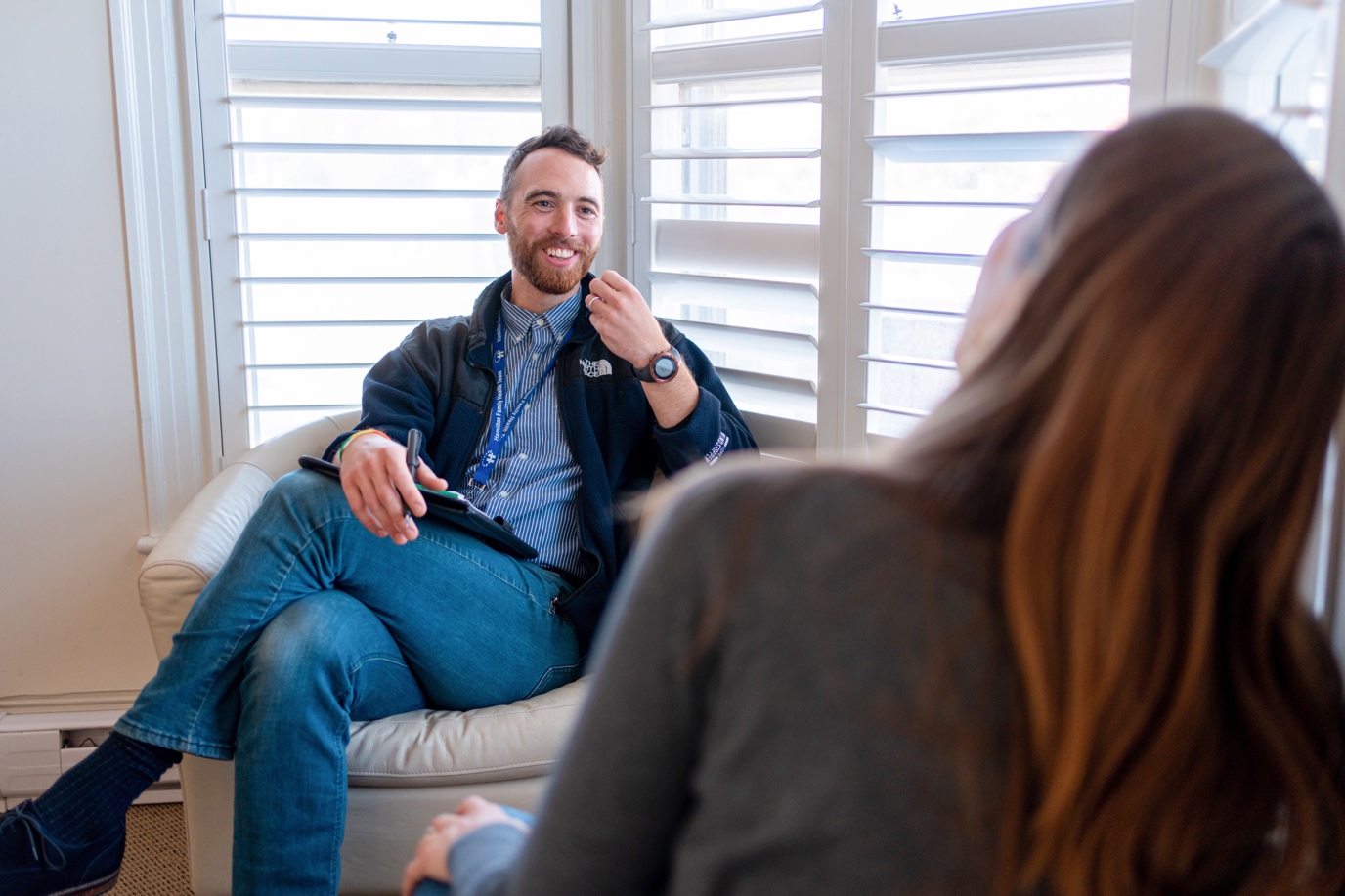 